A Still Life of Flowers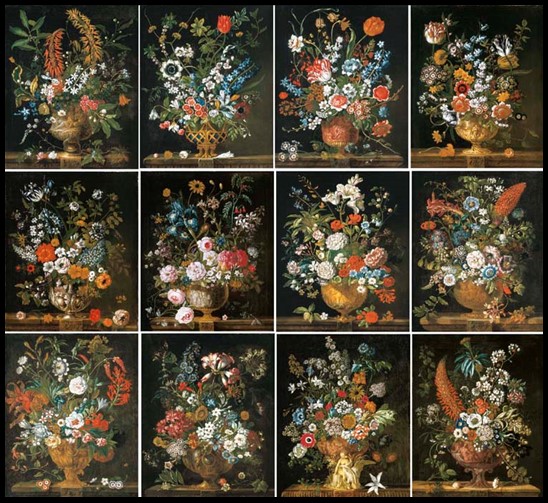 Pieter Casteels III, 1684-1739The Twelve Months of Flowers, 1730, Oil on Canvas, 76.2x63.5 cm, Private Collectionhttps://www.christies.com/lot/lot-pieter-casteels-iii-antwerp-1684-1749-richmond-4507868/?Students are asked to create a still-life of flowers.Students are expected to consider the parameters of their composition, and which colour scheme they would like to use. They are encouraged to add texture, use a range of materials, and to experiment with various techniques.When finished, students compare their work with examples of other students’ Still Life paintings and identify similarities in composition, use of materials, techniques, colours, line, and shapes.